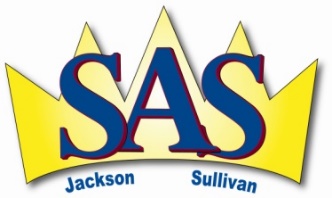 Salmon Arm Secondary SchoolAdaptations Report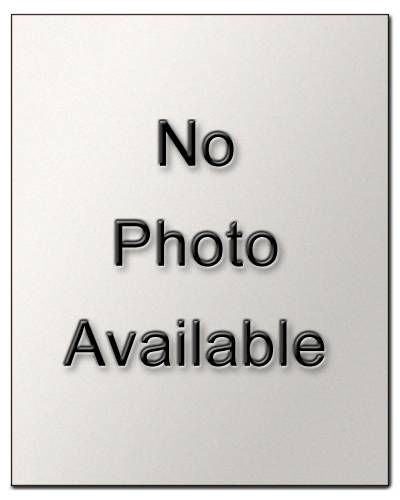 Student:                                                                                              Category: 		 Disability: The following adaptations are being provided for this student:Instructional and Assessment Adaptations  CEA support in class LR block  Organizational support (checklists, agenda etc.) Notes/ highlighted text provided as necessary Focus on key concepts from the curriculum Extra cues/prompts given Use of graphic organizers Clarification/repetition of instructions Use of a calculator			 Reteaching of concepts Audio books provided Criteria sheet for homework Simplified or alternate assignments provided Chunking of assignments Reduced amount of work Extra time Small group instruction  Computer / iPad access Hands on learning when possible Alternate forms of assessment Use of spell check/no penaltyEnvironmental Adaptations Alternate work setting/quiet space          (counselling or LRC) Alternate space for testing Preferential seating Preferential scheduling Ongoing LRT and classroom teacher consultation Ongoing parent contactAdjudication Information Scribe provided when necessary Reader provided when necessaryCase Manager:					Psych Ed date: